Smlouva o poskytnutí služby č. smlouvy	LVVZ Q.AI. Smluvní stranyGymnázium, Praha 10, Voděradská 2Voděradská 900/2; 100 00 Praha 10 StrašniceIČ: 61385361 DIČ: CZ 61385361Zastoupené: Mgr. Jitkou Fišerovou, ředitelkou školyBankovní spojení: KB Praha 10, č.ú.: 3673370237/0100(dále jen zákazník)Název: Karel Vít Lyžařská bouda s.r.o.Sídlo: U křížku 1398/14, Praha 4, Nusle, 140 00IČO: 05548713DIČ: CZ05548713Zastoupený: Karel VítBankovní spojení: 58197811/5500(dále jen poskytovatel)uzavírají po předchozí dohodě tuto smlouvu o poskytnutí služby, která spolu s přílohou č. 1 (Všeobecné podmínky smlouvy) tvoří nedílný celek.předmět smlouvyPředmětem smlouvy je lyžařský výcvik v termínu od 8.1. - 13.1. 2019Specifikace předmětu smlouvy Termín: 8.1.-15.1. 2019 (tj. 5 dní) Místo: Lyžařská boudaPočet dětí: 27Počet dospělých: 3Služby v ceně: ubytování, stravováníKategorie ubytování: horská chataDoprava: autobusCena a platební podmínkyCena zájezdu je smluvní a je dána dohodou mezi dodavatelem a zákazníkem.1 dítě á 520,- Kč	27 dětí,-Kč	2 600,-Kč/1 dítě1 dospělý á 520,- Kč	3 dospělých,- Kč 2 600,- Kč/1 pedagogCelkem: studenti	70 200,- Kčpedagogové 7 800,-Kč Platby: 1. záloha 35 100,- Kč do 15.11. 2018vyúčtování	po ukončení akcePlatba za pedagogy bude na samostatné faktuře.Zálohy jsou splatné na základě zálohové faktury, bankovním převodem na účet poskytovatele.Do 21 dní po ukončení předmětu smlouvy, provede poskytovatel vyúčtování a zašle zákazníkovi daňový doklad - fakturu a případný přeplatek na účet zákazníka. Nedoplatek bude zákazníkem uhrazen do 14 dnů po obdržení řádného vyúčtování na účet poskytovatele.StornopodmínkyV případě odstoupení od smlouvy jsou účtovány stornopoplatky a to ve výši 10% z ceny. Stornopoplatek není účtován, pokud jsou za stornované osoby náhradníci.ReklamaceZákazník má právo v případě porušení právní povinnosti uplatnit své nároky těmito způsoby: okamžitá - i ústní - reklamace u poskytovatele služeb, kde lze nápravu sjednat ihned na místě a kterou lze na nich spravedlivě požadovat.u zásadních problémů reagovat bez zbytečného prodlení a pokud to lze, informovat poskytovatele na uvedených tel. číslech.u zásadních problémů, které nebyly nebo nemohly být odstraněny, učinit zápis o těchto skutečnostech.písemná reklamace u poskytovatele po skončení zájezdu, nejlépe však do 7 dnů po návratu. Poskytovatel odpoví nejpozději do 30 dnů po obdržení reklamace.VII. ZávěrTato smlouva se vyhotovuje ve dvou stejnopisech, přičemž každá ze smluvních stran obdrží po jednom výtisku.Obě smluvní strany prohlašují, že s touto smlouvou souhlasí a dále, že se seznámili se Všeobecnými podmínkami a na důkaz toho připojily své podpisy.Smluvní strany výslovně sjednávají, že uveřejnění této smlouvy v registru smluv dle zákona č. 340/2015., o zvláštních podmínkách účinnosti některých smluv, uveřejňování těchto smluv a o registru smluv (zákon o registru smluv) zajistí Gymnázium, Praha 10, Voděradská 2. Obě smluvní strany se budou řídit obecným nařízením EU 2016/679 o ochraně osobních údajů(GDPR).přijmout všechna bezpečnostní, technická, organizační a jiná opatření s přihlédnutím ke stavu techniky, povaze zpracování, rozsahu zpracování, kontextu zpracování a účelům zpracování k zabránění jakéhokoli narušení poskytnutých osobních údajů,nezapojit do zpracování žádné další osoby bez předchozího písemného souhlasu školy,zpracovávat osobní údaje pouze pro plnění smlouvy (vč. předání údajů do třetích zemí a mezinárodním organizacím); výjimkou jsou pouze případy, kdy jsou určité povinnosti uloženy přímo právním předpisem,zajistit, aby se osoby oprávněné zpracovávat osobní údaje u dodavatele byly zavázány k mlčenlivosti nebo aby se na ně vztahovala zákonná povinnost mlčenlivosti,zajistit, že dodavatel bude škole bez zbytečného odkladu nápomocen při plnění povinností školy, zejména povinnosti reagovat na žádosti o výkon práv subjektů údajů, povinnosti ohlašovat případy porušení zabezpečení osobních údajů dozorovému úřadu dle čl. 33 nařízení, povinnosti oznamovat případy porušení zabezpečení osobních údajů subjektu údajů dle čl. 34 nařízení, povinnosti posoudit vliv na ochranu osobních údajů dle čl. 35 nařízení a povinnosti provádět předchozí konzultace dle čl. 36 nařízení, a že za tímto účelem zajistí nebo přijme vhodná technická a organizační opatření, o kterých ihned informuje školu,po ukončení smlouvy řádně naložit se zpracovávanými osobními údaji, např. že všechny osobní údaje vymaže, neboje vrátí škole a vymaže existující kopie apod.,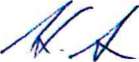 poskytnout škole veškeré informace potřebné k doložení toho, že byly splněny povinnosti stanovené škole právními předpisy,umožnit kontrolu, audit či inspekci prováděné školou nebo příslušným orgánem dle právních předpisů,poskytnout bez zbytečného odkladu nebo ve lhůtě, kterou stanoví škola, součinnost potřebnou pro plnění zákonných povinností školy spojených s ochranou osobních údajů, jejich zpracováním,poskytnuté osobní údaje chránit v souladu s právními předpisy, přiměřeně postupovat podle těchto bodů, které jsou součástí smlouvy.a datum podpisuMísto a datum podpisuJt/e-loíp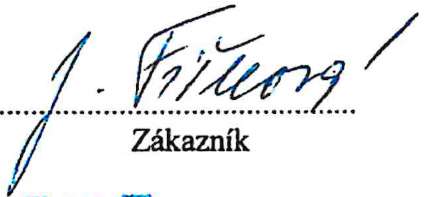 GYMNÁZIUM .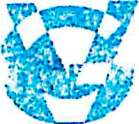 x/CDĚRADSKA 2i OU 00 PRAHA 10 TEL..: 274 817 655//^Í&BOUDNPoskytovatelVšeobecné podmínky smlouvySmluvní vztah mezi zákazníkem a poskytovatelem vzniká podpisem smlouvy, bez ohledu na to, zde je či není současně zaplacena záloha.Zákazník je povinen před podpisem smlouvy do ní uvést veškeré zásadní případně zvláštní požadavky, které by byly rozhodné pro dovolání se relativní neplatnosti smlouvy ze strany zákazníka (ubytování strava).Pobyt začíná v den nástupu 8.1. (oběd), v den odjezdu končí 13.1. (snídaně). Ve výjimečných případech se lze dohodnout jinak, vždy však písemnou formou, odsouhlasenou oběma smluvními stranami.Zákazník podpisem smlouvy potvrzuje, že byl seznámen se všeobecnými podmínkami